				         AGREEMENT OF PAYMENT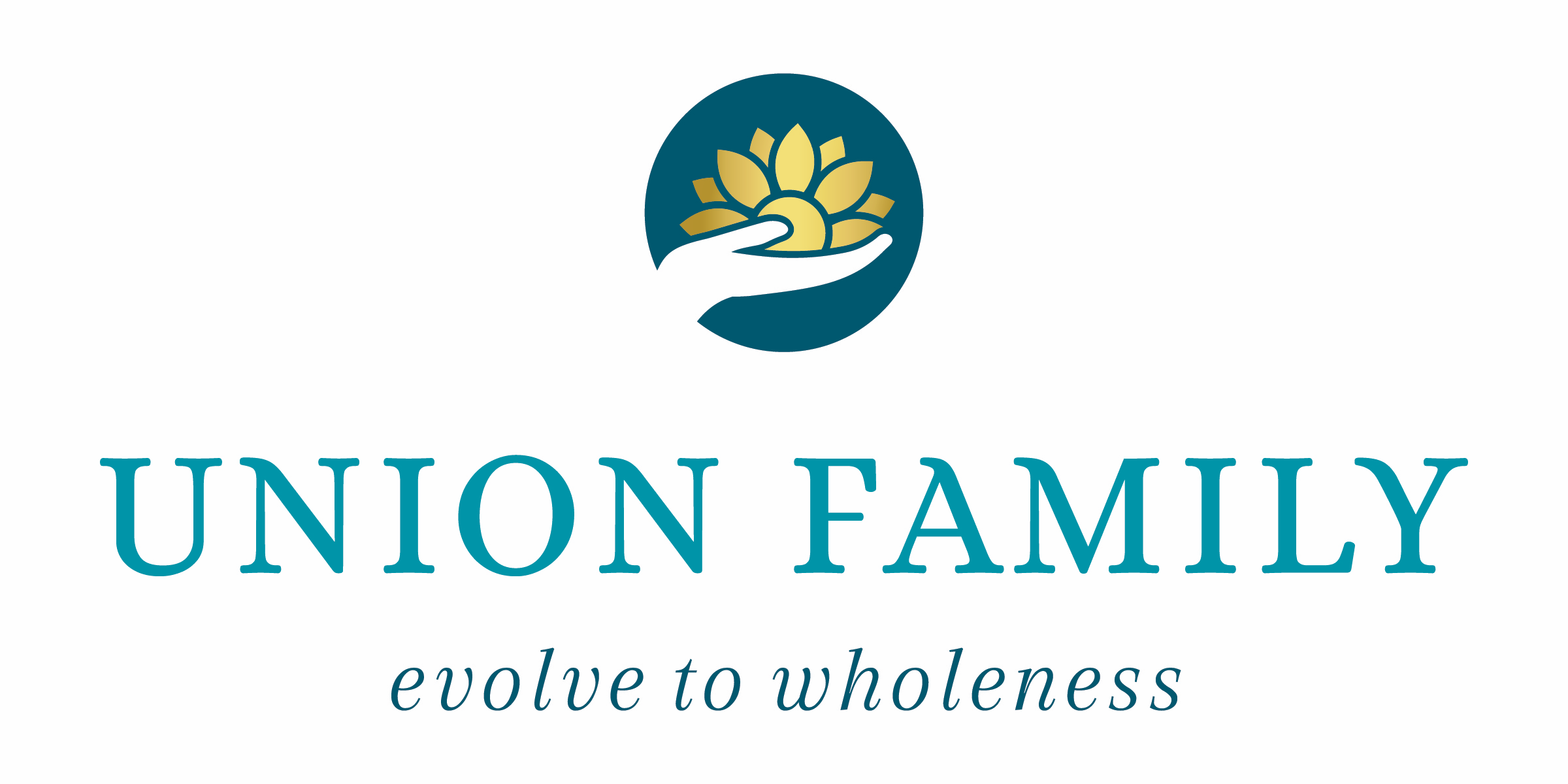 I understand that payment for fee for service or co-pay/co-insurance is due at the time service is rendered. I authorize Union Family to file claims with the following sources and have provided copies of any applicable insurance cards:Self-Pay or Reduced RateAmount Per Session  $___________________________________________________________Billed to my InsuranceName(s) of Your Insurance Company: Primary: ________________________________________________________________ Secondary: ______________________________________________________________Billed to my EAP Name of Your EAP: _____________________________________________________________Turning Point/Tree House Subsidy (clients must apply and be approved)Different Third Party___________________________________________________________________I agree to abide by the requirements and responsibilities of my insurance (if applicable). I understand that I am responsible for any deductible or unpaid amounts that my insurance does not cover. I understand that Union Family may check my insurance benefits as a courtesy, and that I may also check my own benefits by contacting my insurance company. In the event the benefit information is misquoted and additional payment is required, I understand and agree that I am responsible for the payment of that amount. I understand that should any outstanding bill go over 15 days after I receive notice of any unpaid balance my credit card on file will be charged. I understand that there is a $75 no show policy and should I not attend my scheduled appointment or give 24 hours advanced notice, I will be charged this $75 fee.  My signature below acknowledges that I agree to the payment arrangement as indicated and that all information provided by me is true and accurate to the best of my knowledge.Client Signature: ______________________________________________________  Date: ________________Parent/Guardian Signature: ______________________________________________  Date: ________________	If signing, please note relationship to client: _________________________________________________Staff Witness Signature: ________________________________________________  Date: ________________If client or parent/guardian refuses to acknowledge receipt of above, please note here: ________________	       ACKNOWLEDGMENT & AUTHORIZATIONCONSENT FOR TREATMENTI voluntarily consent to treatment with Union Family on behalf of myself or my child in accordance with Client Rights and Responsibilities as indicated. I understand that included in consent is the permission to seek emergency medical care from a hospital or physician. I am aware that a minor may seek and receive periodic services from a physician without parental consent in accordance with General Statute 90-21.5. I am aware that no consent for use of restrictive intervention was obtained as this agency does not utilize any planned or unplanned restrictive interventions.Client Signature: ______________________________________________________  Date: ________________Parent/Guardian Signature: ______________________________________________  Date: ________________	If signing, please note relationship to client: _________________________________________________I have reviewed the OUTPATIENT SERVICES CONTRACT (Pages 1-5). My signature indicates I understand and agree to the policies. I have been offered a copy of the contract.Client Signature: ______________________________________________________  Date: ________________Parent/Guardian Signature: ______________________________________________  Date: ________________	If signing, please note relationship to client: _________________________________________________I have reviewed the RIGHTS AND RESPONSIBILITIES POLICY (Page 6). My signature indicates I understand and agree to the policy. I have been offered a copy.Client Signature: ______________________________________________________  Date: ________________Parent/Guardian Signature: ______________________________________________  Date: ________________	If signing, please note relationship to client: _________________________________________________I have reviewed the DISCLOSURE OF POLICIES ON PROTECTED HEALTH INFORMATION PRIVACY (Pages 7-8). My signature indicates I understand and agree to the policies. I have been offered a copy.Client Signature: ______________________________________________________  Date: ________________Parent/Guardian Signature: ______________________________________________  Date: ________________	If signing, please note relationship to client: _________________________________________________TO BE COMPLETED BY STAFF:I have witnessed the client and parent/guardian sign this acknowledgement and authorization. I have offered the client and parent/guardian copies of the contract and policies. Staff Witness Signature: ________________________________________________  Date: ________________If client or parent/guardian refuses to acknowledge receipt of above, please note here: ______________________				   CLIENT INFORMATION FORMClient Name: _____________________________________________  Date of Birth: ______________________Preferred Name: _______________________________  Address: ________________________________  City: ____________________  State: _____  Zip: __________Initial in the boxes below to provide or decline permission for Union Family to leave messages for you: As a courtesy, we offer appointment reminders via text message. Would you like to receive text reminders:☐ Yes: Cell Phone     ☐ Yes: Home Phone (must accept text messaging)     ☐ No*Please note, Union Family is not responsible if a reminder text is not received by the recipientEmail Address: _____________________________________________________________________________Primary Care Physician: _____________________________  Employer/School: ________________________For clients 17 years or younger, or adults with a legal guardian, please complete the following information if different than above:Parent/Guardian Name (if applicable): ___________________________________________________________  Address: ________________________________  City: ____________________  State: _____  Zip: __________Emergency Contact Name: ________________________________________  Relationship: _______________Phone: _______________  I give UFS permission to contact this person in case of an emergency: (initial) _____CLIENT INFORMATION FORM continuedI am seeking services with Union Family Service in response to a referral made by:☐ Medical Practitioner     ☐ Insurance Company     ☐ Tree House CAC     ☐ Turning Point     ☐ Website       ☐ Department of Social Services     ☐ A client of Union Family     ☐ Other: ____________________________Contact Person (If appropriate): ________________________________________________________________Reason for Seeking Counseling: _______________________________________________________________Recent Life Transitions (Check all that apply):Areas of Concern (Check all that apply):Have you received counseling before?     ☐ Yes     ☐ No 		Was it helpful?     ☐ Yes      ☐ NoAre you taking any medications? (If so, list) ______________________________________________________My signature below acknowledges that I agree that all the above information provided by me is true and accurate to the best of my knowledge.Client Signature: ______________________________________________________  Date: ________________Parent/Guardian Signature: ______________________________________________  Date: ________________	If signing, please note relationship to client: _________________________________________________Phone NumberPermission to leave voicemail messagesNo to voicemail messagesPermission for text messagesNo to text messagesCell PhoneHome PhoneWork PhonePhone NumberPermission to leave voicemail messagesNo to voicemail messagesPermission for text messagesNo to text messagesCell PhoneHome PhoneWork PhoneBirthInjury/IllnessEmployment changeLegal ProblemsDeathRelationship StatusDeploymentRelocationFinancial ProblemsVictim of CrimeOther: Other: Other: AngerHomicidal ThoughtsRelationshipsTraumaConcentrationIllegal BehaviorSadnessWork/SchoolCryingIntimacySelf-HarmWorryDepressionMemorySleepOther: EatingParentingSocial SkillsOther: Feel StuckPanicSpiritualityOther: GriefProblems CopingSuicidal ThoughtsOther: 